Gołąbek Pokoju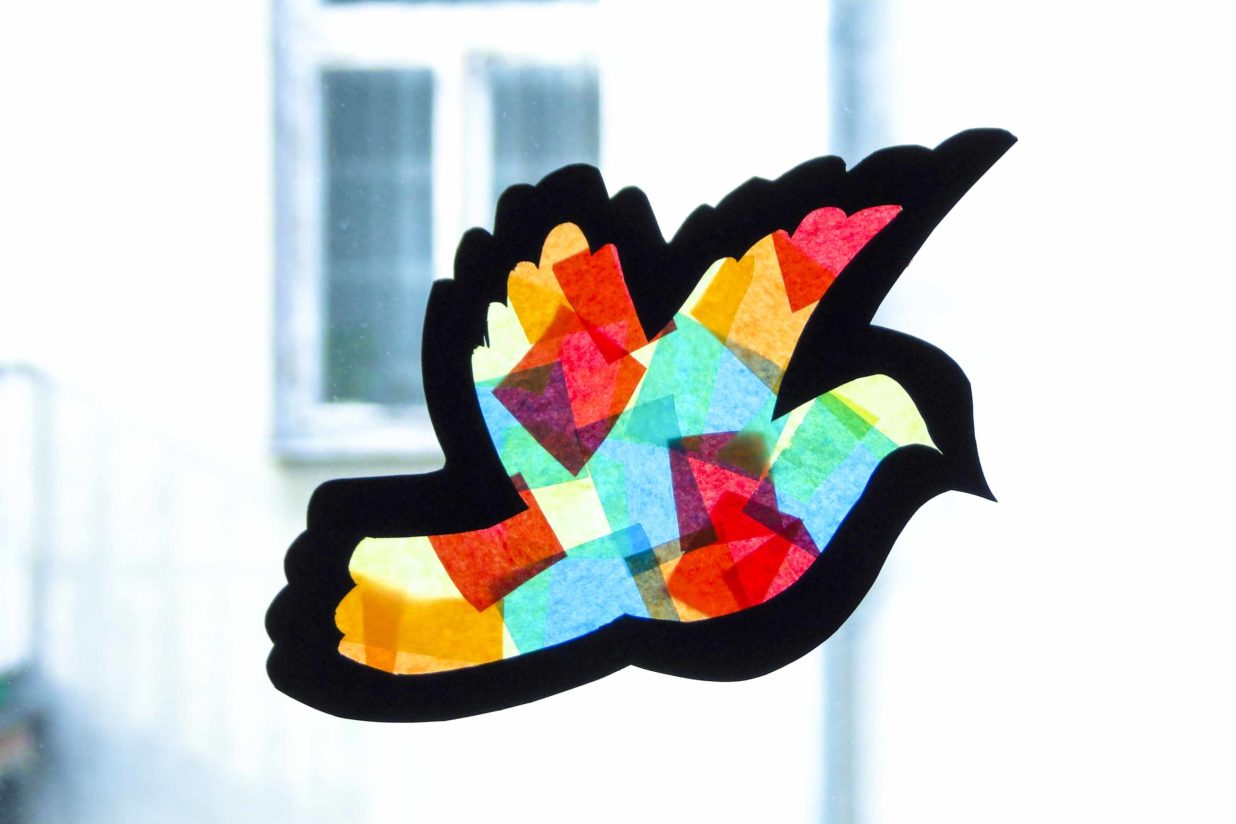 Gołąb jest uznawany za symbol pokoju. W europejskiej kulturze ptak ten zadomowił się dzięki chrześcijaństwu i symbolowi Ducha Świętego. Chrześcijaństwo przyjęło ten symbol z judaizmu i żydowskiej przypowieści o Arce Noego oraz gołębiu z gałązką oliwną zwiastującym koniec powodzi. Proponuję Wam do wykonania witraż Gołąbka Pokoju, pięknie ozdobi okna w Waszych domach.MATERIAŁYczarny papier A4biała kredkaewentualnie gumka do ścierananożyczkinóż do cięcia papierumata do cięciabibułaklejplastelina lub masa samoprzylepnaInstrukcja:Kilka uwag przed jej rozpoczęciem: 1. Rysunek najlepiej wykonać białą kredką, jeśli takiej nie macie, może być jakakolwiek kredka w jasnym kolorze. 2. Bibułę przyklejamy od strony wykonanego rysunku, w ten sposób praca będzie wyglądała schludnie. 3. Gotowy witraż możemy przykleić do okna plasteliną, ale najlepiej w tej sytuacji sprawdzi się masa samoprzylepna .4. Jeśli będziecie mieli problem z narysowaniem takiego gołębia, to niżej znajdziecie już gotowego gołąbka, trzeba go wydrukować, wyciąć i odrysować na czarnym papierze, a później powiększyć jego rozmiary i wyciąć tak jak w filmiku, który znajduje się w linku poniżej.Życzę pięknych prac, a tu możecie obejrzeć jak dokładnie wykonać takiego gołąbka.https://youtu.be/5uhhg4_e2CU 									Pozdrawiam									Pani Ludmiłka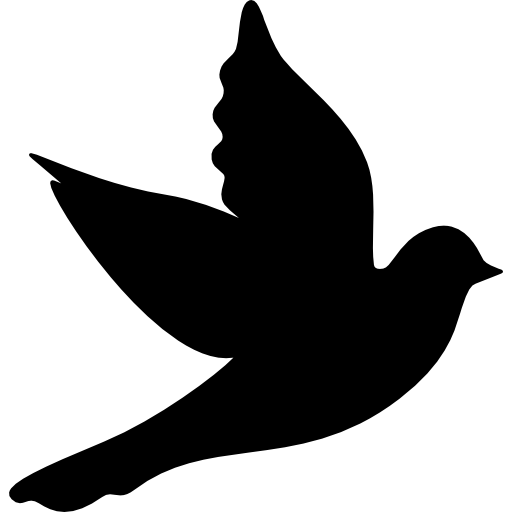 